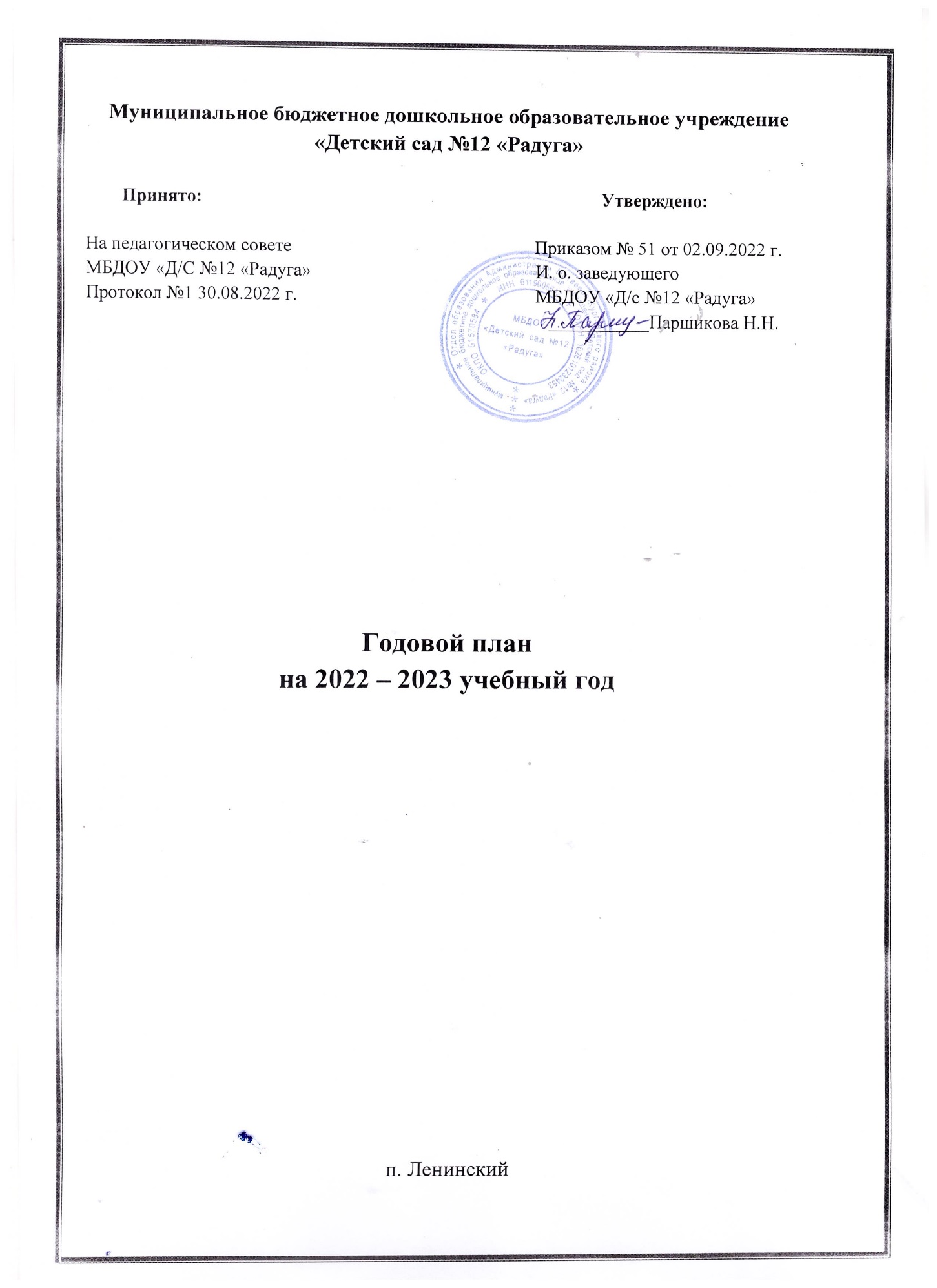 СОДЕРЖАНИЕI. ВВЕДЕНИЕИнформационная справка1. Полное наименование: Муниципальное бюджетное дошкольное образовательное учреждение «Детский сад №12 «Радуга».2. Год открытия – 1959 год.3. Место нахождения (юридический и фактический адрес), место хранения документов:  346980, Ростовская область, Матвеево-Курганский район,     пос. Ленинский, ул. Центральная, 45.4. Телефон: 8 (8641)3-36-335. № лицензии: № 00008116. Дата выдачи лицензии: 18.07.2013 г.7. Срок действия лицензии: бессрочная8. Информационный сайт: http://raduga12.m-kurgan.ru9. Электронный адрес: mk_raduga_12@mail.ru10. Заведующий МБДОУ: Кузбит Вера Станиславовна, образование высшее, педагогический стаж – 39 лет, в должности 23 года.В детском саду функционирует одна разновозрастная группа «Теремок» в возрасте от 2 до 7 с количеством детей – 9 человек.Сведения о педагогических кадрах:      .    Заведующий-1Воспитатель - 1Музыкальный руководитель – 1(совмещение)Всего: 2По образованию: Высшее педагогическое – 0 Среднее специальное – 2 (100%)По стажу:До 5 лет – 0От 5 до 10 лет – 0 От 10 до 15 лет – 0От 15 до 20 лет –  1 (50%)От 20 и более – 1 (50%)По возрасту:До 25 лет – 0От 25 лет до 35 лет – 0От 35 до 45 лет – 0От 45 до 55 лет – 1 (50%)Свыше 55 – 1 (50%)По категориям:Высшая квалификационная категория – 1I квалификационная категория – 0СЗД – 1По национальности:Русские – 2 педагога (100%)II. АНАЛИЗ РЕЗУЛЬТАТОВ ДЕЯТЕЛЬНОСТИ ДЕТСКОГО САДА ЗА 2021-2022 УЧЕБНЫЙ ГОДОбразовательный процесс, реализуемый педагогическим коллективом МБДОУ № 12 «Радуга», направлен на формирование общей культуры детей, развитие физических, интеллектуальных и личностных качеств, формирование предпосылок учебной деятельности, обеспечивающих социальную успешность, сохранение и укрепление здоровья детей дошкольного возраста.Основная цель развития ДОУ в 2021 – 2022 учебном году: создание благоприятных условий при взаимодействии всех участников образовательного процесса – педагогов, родителей, детей – для полноценного проживания ребёнком дошкольного детства и его подготовка к жизни в современном обществе.Перед коллективом были поставлены задачи:Задачи:  Внедрить Рабочую программу воспитания как инструмент реализации воспитательных задач.Совершенствовать работу по нравственно - патриотическому воспитанию детей через приобщение к истории и культуре родного края.  Развивать ответственные и взаимозависимые отношения с семьями воспитанников, обеспечивающие развитие личности ребенка в процессе реализации традиционных и инновационных форм сотрудничества.В течение всего учебного года в детском саду велась планомерная систематическая работа, способствующая реализации вышеуказанных задач. 2. Обеспечение здоровья и здорового образа жизни.Одной из приоритетных задач работы ДОУ является сохранение и укрепление здоровья воспитанников. Для решения этой задачи мы использовали различные средства физического воспитания в комплексе: рациональный режим дня, питание, закаливание, двигательная активность (утренняя гимнастика, физические упражнения, спортивные занятия, развлечения). Совершенствовалась оздоровительная направленность образовательного процесса: Учитывались гигиенические требования к максимальной нагрузке детей; Учитывались индивидуальные особенности детей при проведении занятий и режимных моментов;  В группе воспитатели соблюдали оптимальный двигательный и температурный режим. 	С уверенностью можно сказать, что в ДОУ созданы все условия для физического воспитания в организованной и свободной деятельности воспитанников. 	Согласно расписанию НОД в возрастной группе проводится ежедневно утренняя гимнастика, три раза в неделю - занятия по физической культуре.     В группе создан уголок двигательной активности. 	Для успешного решения поставленной задачи по приобщению детей к основам здорового образа жизни и укреплению здоровья детей проводится следующая работа:1. Регулярно проводится утренняя и бодрящая гимнастика после сна, а также закаливающие процедуры. 2. Организована система познавательных бесед о здоровье, спорте, ЗОЖ.3. Большое внимание уделяется профилактике плоскостопия: проводятся специальные упражнения с использованием массажных ковриков, ребристых дорожек, босохождение. 4. Педагоги постоянно взаимодействуют с родителями по вопросам оздоровления детей с помощью наглядной агитации, индивидуальных бесед, проведения родительских собраний. Привлекают родителей к участию в совместных с детьми спортивно-оздоровительных мероприятиях.Физическое воспитание, которому дошкольное учреждение уделяет значительное внимание, направленно на охрану жизни и укрепление здоровья детей. Решение задач физического воспитания способствует созданию оптимальных условий для физического, психологического здоровья и гармоничного развития детей.Охрана и укрепление здоровья детей, формирование привычки к здоровому образу жизни были и остаются первостепенной задачей детского сада. В связи с этим наше дошкольное учреждение организовало разностороннюю деятельность, направленную на сохранение здоровья детей, реализовало комплекс воспитательно - образовательных и лечебно-профилактических мероприятий по разным возрастам.- Лечебно-профилактическая работа в ДОУ.- Создание представлений о ЗОЖ.  Развитие представлений о строении собственного тела, назначении органов.- Формирование представлений о том, что вредно, что полезно. Физическое воспитание детей, совершенствование их двигательных умений и навыков осуществляется на занятиях и прогулках с учётом возраста, индивидуальных физических показателей каждого ребёнка, что обеспечивает сохранение и укрепление здоровья детей, их физическое развитие. В течение года регулярно проводились «Дни здоровья», «Неделя здоровья». В эти дни особое внимание уделялось играм детей, увеличению пребывания детей на свежем воздухе, досугам и развлечениям с положительной, радостной атмосферой в группе.В режим дня были включены: пальчиковая гимнастика, способствующая развитию мелкой моторики и тактильных ощущений, гимнастика для глаз, физкультминутки на занятиях, динамические паузы, гимнастика после сна, точечный массаж.Профилактическая работа в детском саду проводилась с применением комплекса закаливающих мероприятий: облегченная одежда (при соответствующей температуре), одежда детей соответствующая сезону, мытье рук прохладной водой по локоть, проветривание группы, кварцевание спальной комнаты, влажная уборка. В меню добавляли соки, фрукты. Также систематически проводились осмотры детей, мониторинг физической подготовленности детей на начало и конец учебного года. Также для реализации данной годовой задачи проведены консультации для педагогов и родителей, которые были представлены в уголке для родителей.Но многое осталось не реализованным из-за отсутствия инструктора по физической культуре.Большое внимание было уделено работе с детьми младшего дошкольного возраста, в частности, проблемам адаптации детей в детском саду, созданию наиболее благоприятной обстановки для самых маленьких воспитанников с целью сохранения и укрепления здоровья детей. Работа проводилась с родителями с целью привлечения их к решению поставленной задачи. Проводились индивидуальные беседы с родителями, с целью выявления условий организации домашнего режима и питания, давались рекомендации. Предоставляется возможность кратковременного пребывания детей в период адаптации. Работа по адаптации воспитанников строится на следующих принципах:Неполное пребывание ребенка в начальный период (2-3 часа, возможность пребывания с мамой);Гибкий режим пребывания ребенка в детском саду (свободное время прихода, ухода);Сохранение привычек малыша в первые 2-3 недели и последующая мягкая их коррекция;Ежедневный контроль за состоянием здоровья, эмоциональным состоянием, аппетитом, сном ребенка.	Анализ выполнения данной задачи показал, что большинство воспитанников успешно адаптировались к новым условиям. Анализ групп здоровья показал, что по сравнению с данными прошлого учебного года уровень детей с I и II группами здоровья заметно увеличился, нет детей с IV группой здоровья, что можно отнести к положительной динамике формирования у воспитанников навыков здорового образа жизни.	Ежемесячно воспитателем группы проводится анализ заболеваемости воспитанников по группам и в целом по детскому саду. Это помогает отслеживать общее соматическое состояние каждого воспитанника и спроектировать индивидуальный маршрут ребенка, содействующий сохранению и укреплению здоровья. Так, в 2021-2022 учебном году отмечается снижение пропусков дней по болезни.Пропуск дней по болезни одним ребенком:2.1. Результаты выполнения образовательной программы ДОУ по направлениям:Педагогический коллектив работает по основной образовательной программе дошкольного образования «Радуга» под ред. Т.Н. Дороновой.Программа спроектирована с учётом примерной основной образовательной программы дошкольного образования, которая одобрена решением федерального учебно-методического объединения по общему образованию (протокол от 20.05.2015г. № 2/15). Данная программа определяет цель, задачи, планируемые результаты, содержание и организацию образовательного процесса на ступени дошкольного образования. Кроме того, учтены концептуальные положения используемой в ДОУ примерной основной общеобразовательной программы дошкольного образования «Радуга» под ред. Т.Н. Дороновой. Педагоги используют парциальные программы:Программы экологического образования С.Н. Николаевой «Юный эколог».«Оздоровительная гимнастика для детей», авт. Л.И. Пензулаева.Программа обеспечивает целостность образовательной работы и содействует эффективному решению проблемы преемственности при постепенном переходе из одной возрастной подгруппы в другую. Содержание программы способствует развитию интегративных качеств личности ребёнка дошкольного возраста по основным направлениям:физическое развитие;познавательное развитие;речевое развитие;социально-коммуникативное развитие;художественно-эстетическое развитие.Образовательная деятельность дошкольного учреждения осуществляется по учебному плану и согласно календарно-тематическому планированию ДОУ.Сводная таблица по усвоению программного материалаПоказатели представлены в %В ходе проведенного педагогами и специалистами МБДОУ № 12 «Радуга»                мониторинга образовательного процесса определена степень освоения дошкольниками                 образовательной программы. Мониторинг показал качество дошкольного образования в МБДОУ, способствующее разностороннему развитию дошкольников до уровня, соответствующего их возрастным возможностям и требованиям общества, сохранению их здоровья, обеспечению успешного перехода к следующему возрастному периоду. Вся работа дошкольного учреждения велась согласно годовому плану. Для реализации задач годового плана использовались разные формы работы.Все проведённые педагогические советы освещали направления воспитания и обучения детей в детском саду в условиях ФГОС ДО.   2.2. Анализ результатов повышения профессионального мастерства педагоговПедагогический коллектив включён в активную творческую работу, стабилен, объединён едиными целями и задачами, имеет благоприятный психологический климат.Прошли курсы повышения квалификации2.3. Анализ системы взаимодействия с родителями воспитанников.	Для реализации задачи по формированию партнерских отношений с родителями воспитанников ДОУ были определены и реализованы пути решения, способствующие повышению эффективности взаимодействия детского сада с семьёй: 1. Изучены причины неэффективной работы с детьми через анкетирование, беседы с родителями, воспитателями. 2. Изучены проблемы семьи через анкетирование, тестирование, беседы с родителями, воспитателями. 3. Проведена работа по изучению и распространению положительного семейного опыта. 4. Ведется работа по привлечению родителей к участию в жизни детского сада с использованием нетрадиционных форм работы с родителями. 5. Организована методическая работа по развитию у воспитателей умений общения с родителями через проведение консультаций, семинаров, бесед. 6. Повышается педагогическая культура родителей.7. По итогам учебного года составлены социологические паспорта группы и ДОУ. 	Взаимодействие с родителями воспитанников по реализации образовательной программы осуществляется в утреннее время (7.30-8.30), и в вечернее время (16.30-17.30). Кроме того, родители воспитанников привлекаются к организации праздников, развлечений, выставок, конкурсов детского сада и района. 	Родители являются полноправными участниками образовательного процесса. Организована планомерная совместная деятельность всех представителей дошкольного сообщества по совершенствованию образовательной программы ДОУ и экспертизе результатов образования (заседания Советов, родительские собрания, опросы общественного мнения, анкетирование, процедуры согласования и утверждения программ и положений и др.). 	Тем не менее, зачастую срабатывает стереотип мышления родителей о приоритетности ответственности дошкольного учреждения в образовании и воспитании детей. Проблема активного вовлечения родителей в организацию системы по установлению единства требований дома и детского сада по отношению к ребёнку остается актуальной.2.4. Анализ итогов административно-хозяйственной работыВ течение прошедшего 2021 – 2022 учебного года руководством МБДОУосуществлялся подбор и комплектование согласно штатному расписанию педагогическими кадрами, обслуживающим сплоченность всего коллектива, организация и контроль за качеством работы воспитателей, проводились инструктажи по охране жизни и здоровья детей, технике безопасности и пожарной безопасности. Заведующей организовался и проводился постоянный мониторинг работы (выполнения функциональных обязанностей) обслуживающего персонала дошкольного учреждения, организационная работа по обеспечению безопасной эксплуатации оборудования, комфортного размещения воспитанников, плодотворной жизнедеятельности детского сада. В дошкольном учреждении налажено и своевременно проводилось: а) оформление договоров, заявок, счетов; б) контроль санитарного состояния и содержания всех внутренних и внешних помещений МБДОУ; в) продуманная, своевременная закупка и доставка приобретенных товаров и оборудования, их учет; г) обеспечение установки, наладки и ввода в эксплуатацию поступающего оборудования; проведение текущих ремонтов; д) завоз продуктов питания, контроль их качества, обеспечение надлежащих условий их хранения; з) работа с централизованной бухгалтерией (составление сметы на новый бюджетный год, контроль за своевременной родительской оплатой, ежедневный подсчет меню, снятие натуральных остатков, анализ выполнения детодней). Осуществлялась работа с техническим персоналом: проведение инструктажей по охране жизни и здоровья детей, технике безопасности, пожарной безопасности; Для младшего обслуживающего персонала проводились вводные инструктажи, занятия и беседы по соблюдению личной гигиены, о режимах проветривания, выполнении санитарно-эпидемиологических норм, о культуре поведения в коллективе, оказание помощи воспитателю в течение дня, о правилах мытья посуды. Заведующий  осуществляла постоянный контроль за: а) санитарным состоянием, температурным и воздушным режимом ДОУ; б) организацией питания детей. Было составлено10-и дневное меню, велась бракеражная тетрадь, учет калорийности пищи, соблюдение технологий, правил закладки продуктов и норм приготовления пищи для детей. Большое внимание уделялось охране жизни и здоровья детей. Проводился постоянный контроль за выполнением режима дня, проведение закаливающих мероприятий осуществлялось в соответствии с планом оздоровительно- профилактической работы. Проводились своевременные профилактические осмотры детей. Для родителей и педагогов велась просветительская работа: выпускались санитарные бюллетени и проводились консультации, своевременно вывешивалась информация на стендах ДОУ.Ремонтные работыУсловия для всестороннего развития детей постоянно улучшаются, а материально – техническая база МБДОУ регулярно укрепляется.В текущем учебном году была выполнена по плану следующая работа:-произведена побелка здания, пищеблока и покраска оборудования на участке ДОУ;  В следующем учебном году необходимо: -замена окон и входных дверей в детском саду и на пищеблоке;-проезды, подходы и дорожки на территории привести в хорошее состояние ;-регулярно пополнять группу дидактическим материалом, пособиями, разнообразными игрушками в соответствии с педагогическими требованиями образовательной программы ФГОС ДО и санитарными нормами.Вывод: анализ педагогической деятельности показал, то педагогический коллектив успешно осуществляет задачи, поставленные на учебный год; в ДОУ сложилась система работы с родителями воспитанников, родители принимают активное участие в жизни детского сада.Все мероприятия были проведены на оптимальном уровне, педагоги работали в соответствии с ФГОС ДО. Будет продолжена работа по сохранению и укреплению физического и психического здоровья детей. Подводя итог проделанной работе, учитывая результаты итоговых проверок, тематического и оперативного контроля, результатов проведённого самоанализа, оценок уровня усвоения комплексных программ воспитанниками ДОУ, коллектив ставит перед собой следующие задачи:III. Цель и задачи воспитательно-образовательнойработы на 2022-2023 учебный годЦель: создание образовательного пространства, направленного на повыше-ние качества образования, формирование успешно развитой личности ребенкадошкольного возраста, сохранение и укрепление здоровья.Годовые задачи на 2022 – 2023 год:1. Формировать у детей готовность и способность к реализации творческого по-тенциала в предметно-продуктивной деятельности.2. Совершенствовать систему взаимодействия педагогов и родителей по приоб-щению дошкольников к здоровому образу жизни, сохранению и укреплениюздоровья детей, формированию основ безопасной жизнедеятельности.3. Организовать согласованное взаимодействие детского сада и семьи, как необ-ходимое условие полноценного речевого развития детей.IV. РАБОТА С КАДРАМИ4.1. Повышение теоретического уровня и деловой квалификации4.2. Самообразование педагогов                                     4.3. Темы самообразования4.4. Семинары-практикумы, мастер-классы4.5. Производственные собрания4.6. Совещание при заведующемV. ОРГАНИЗАЦИОННО-ПЕДАГОГИЧЕСКАЯ РАБОТА5.1. Педагогические советы.5.2. План работы по профилактикедетского дорожно-транспортного травматизма в МБДОУ«Детский сад №12 «Радуга» на 2022-2023 учебный год Цель: формирование у детей дошкольного возраста основ безопасного поведения несовершеннолетних участников ДД.Задачи:Развивать у детей знания, умения и навыки, необходимые им для правильной и безопасной ориентировки на улицеСовершенствовать формы и методы работы ДОУ по пропаганде правил дорожного движения.Усилить роль педагогического коллектива, родителей в вопросах обеспечения безопасности дорожного движения среди детей.Формировать у детей навыки и устойчивые положительные привычки безопасного поведения на улице.5.3. План мероприятий по пожарной безопасности в МБДОУ д/с №12 на 2022-2023 учебный год5.4. План мероприятийпо антитеррористической защищенности в МБДОУ «Детский сад №12 «Радуга»на 2022 -2023 учебный годVI. КОНТРОЛЬ И РУКОВОДСТВО6.1. Тематический контроль6.2. Перспективный план контроляОрганизационная работаVII. ВЗАИМОДЕЙСТВИЕ С СЕМЬЁЙЦель работы: Оказание родителям практической помощи в повышении эффективности воспитания, обучения и развития детей.VIII. АДМИНИСТРАТИВНО-ХОЗЯЙСТВЕННАЯ РАБОТАОбщие собрания трудового коллективаIX. РЕЖИМ ДНЯ В ДОУХолодный режим (с 1 сентября по 31 мая)Тёплый период года (с 1 июня по 31 августа)X. ПРИЛОЖЕНИЯ К ГОДОВОМУ ПЛАНУ10.1. План праздников и развлечений.Мероприятия, праздники и музыкальные развлечения I.ВВЕДЕНИЕ II.АНАЛИЗ РЕЗУЛЬТАТОВ ДЕЯТЕЛЬНОСТИ ДЕТСКОГО САДА ЗА 2021-2022УЧЕБНЫЙ ГОД2.1.Результаты выполнения образовательной программы ДОУ по направления.2.2.Анализ результатов повышение профессионального мастерства педагогов.2.3.Анализ системы взаимодействия с родителями воспитанников.2.4Анализ итогов административно-хозяйственной работы.III. ПОСТАНОВКА ЦЕЛИ И ЗАДАЧ НА НОВЫЙ УЧЕБНЫЙ ГОДIV. РАБОТА С КАДРАМИ4.1. Повышение теоретического уровня и деловой квалификации.4.2. Самообразование педагогов.4.3Темы самообразования.4.4.Семинары. Семинары-практикумы. Мастер-классы.4.5.Производственные собрания.4.6.Совещания при заведующем. V. ОРГАНИЗАЦИОННО-ПЕДАГОГИЧЕСКАЯ РАБОТА5.1. Педагогические советы.5.2. План работы по профилактике детского травматизма.5.3. План по пожарной безопасности.5.4. План антитеррористической безопасности.VI.КОНТРОЛЬ И РУКОВОДСТВО6.1. Тематический контроль.6.2. Перспективный план контроля.VII. ВЗАИМОДЕЙСТВИЕ С СЕМЬЁЙVIII. АДМИНИСТРАТИВНО-ХОЗЯЙСТВЕННАЯ ДЕЯТЕЛЬНОСТЬIX. РЕЖИМ ДНЯ В ДОУX.ПРИЛОЖЕНИЯ К ГОДОВОМУ ПЛАНУ10.1.План праздников и развлечений.ГодВсего детейПропущено дней по болезниПропущено дней поболезни на1  ребенка2021-2022123233УровеньФиз. развитиеФиз. развитиеСоц. Коммуникативное развитиеСоц. Коммуникативное развитиеПознавательное развитиеПознавательное развитиеРечевое развитиеРечевое развитиеХуд. – эстет развитиеХуд. – эстет развитиеУровеньсмсмсмсмсмВысокий42424131404330313441Средний48524748535544485554Низкий10612672262175№НаименованиеНаименование2019-2020 уч.г2019-2020 уч.г2020-2021 уч.г2020-2021 уч.г2021-2022 уч.г2021-2022 уч.г№НаименованиеНаименованиеН.гК.гН.гК.гН.гК.г1.Количество кадровКоличество кадров333332Уровень образования педагогических кадровУровень образования педагогических кадровУровень образования педагогических кадровУровень образования педагогических кадровУровень образования педагогических кадровУровень образования педагогических кадровУровень образования педагогических кадровУровень образования педагогических кадровУровень образования педагогических кадров2019-2020 уч.г2019-2020 уч.г2020-2021 уч.г2020-2021 уч.г2021-2022 уч.г2021-2022 уч.г2.Высшее образованиеВысшее образование001 – 35%1 – 35%003.Обучаются в ВузахОбучаются в Вузах0000004.Среднее профессиональноеСреднее профессиональное2 – 75%2 – 75%2 – 75%2 – 75%2– 100%2– 100%5.Проходят профессиональную переподготовку на базе высшего образованияПроходят профессиональную переподготовку на базе высшего образования000011Имеют квалификационные категорииИмеют квалификационные категорииИмеют квалификационные категорииИмеют квалификационные категорииИмеют квалификационные категорииИмеют квалификационные категорииИмеют квалификационные категорииИмеют квалификационные категорииИмеют квалификационные категории2018-2019 уч.г2018-2019 уч.г2019-2020 уч.г2019-2020 уч.г2020-2021 уч.г2020-2021 уч.г6.6.Высшая квалификационная категория----1-50%1-50%7.7.Первая квалификационная категория1 – 33%1 – 33%1 – 33%1 – 33%008.8.Вторая квалификационная категория------9.9.СЗД1 – 33%1 – 33%1 – 33%1 – 33%1 – 50%1 – 50%Курсовая подготовкаКурсовая подготовкаКурсовая подготовкаКурсовая подготовкаКурсовая подготовкаКурсовая подготовкаКурсовая подготовкаКурсовая подготовкаКурсовая подготовка2019-2020 уч.г2019-2020 уч.г2020-2021 уч.г2020-2021 уч.г2021-2022 уч.г2021-2022 уч.г10.10.В течение учебного года прошли2 2 222211.11.Всего имеют12.12.Не имеют13.13.Обучение в Вузах, окончание ВузовСтаж работыСтаж работыСтаж работыСтаж работыСтаж работыСтаж работыСтаж работыСтаж работыСтаж работы2019-2020 уч.г2019-2020 уч.г2020-2021 уч.г2020-2021 уч.г2021-2022 уч.г2021-2022 уч.г14.14.До 5 лет000000От 5 до 10 лет001100От 10 до 15 лет111111От 15 и выше221111Возрастной составВозрастной составВозрастной составВозрастной составВозрастной составВозрастной составВозрастной составВозрастной составВозрастной состав2019-2020 уч.г2019-2020 уч.г2020-2021 уч.г2020-2021 уч.г2021-2022 уч.г2021-2022 уч.г15.15.До 25 лет------От 25 до 35 лет------От 35 до 45 лет--1100От 45 до 55 лет331111От 55 и выше--1111№Фамилия Имя ОтчествоЗанимаемая должность1.Кузбит Вера СтаниславовнаЗаведующий2.Чекмарёва Любовь НиколаевнаВоспитатель№ п/пМероприятияСрокиОтветственный1.Обучение на курсах повышения квалификации.В течение учебного года.ЗаведующийПедагоги2.Участие в работе РМО, семинаров, конференций, в работе творческих и проблемных групп, в выставках, конкурсах, смотрах.В течение годаЗаведующийПедагоги3.Участие в проведении открытых мероприятий, педсоветов, метод. часов, семинаров, практикумов, совещаний при заведующем, творческих отчётов, взаимопосещений, тематических недель и дней.По плануЗаведующийПедагоги4.Изучение и обсуждение новинок методической литературы, периодической печати, журналов «Дошкольная педагогика», «Справочник старшего воспитателя», «Музыкальный руководитель».В течение годаЗаведующийПедагоги5.Самообразование педагогов по индивидуальным маршрутам по вопросам образования, воспитания, оздоровления детей. Подготовка педагогами отчётов и докладов о накопленном материале за год.В течение годаПедагоги6.Диагностика образовательной и воспитательной деятельности, подбор инструментария, корректировка образовательных областей.В течение годаПедагоги7.Разработка и корректировка календарно – тематического планирования работы с учётом ФГОС ДО.В течение годаПедагоги№ п/пМероприятияСрокиОтветственный1.Педагогическая диагностика и всесторонний анализ деятельности педагога.Выявление желания педагога работать над той или иной проблемой: индивидуальные беседы, анкетированиеИюльЗаведующий2.Составление педагогами планов по самообразованию.Консультирование и методические рекомендации по разработке темы:в определении содержания работы по самообразованию;в выборе вопросов для самостоятельного углублённого изучения;в составлении плана в зависимости от уровня профессионализма педагогаАвгустПедагоги3.Теоретическое изучение проблемыСентябрь-октябрьПедагоги4.Практическая деятельность (применение знаний, навыков и умений на практике: изготовление пособий и атрибутов, организация и проведение практической работы с детьми)Октябрь-майПедагоги5.Подведение итогов самообразования. Оценка и самооценка.МайПедагоги№ п/пФ.И.О. педагогаТемы самообразования педагогов1.Чекмарёва Л.Н.«Развитие мелкой моторики в младшей подгруппе»Форма
проведенияТемаСрокОтветственныеСеминар-
практикум«Особенности речевой работы на занятиях продуктивной деятельностью»ноябрьЧекмарёва Л.Н.Мастер-класс Мастер-класс с детьми и родителями по пласти-линографииапрельЧекмарёва Л.Н.№ п/пСодержаниеСрокОтветственный1.План:1) Итоги летне-оздоровительной кампании.2) Ознакомление и утверждение графика работы. Правил внутреннего распорядка.3) Сведения о кадрах, количестве детей.4) Утверждение плана организационно-технических мероприятий по улучшению условий и охраны труда на 2022-2023 уч.г.5) Утверждение плана и графика проведения текущих инструктажей.АвгустЗаведующий2.План:1) Анализ заболеваемости за полугодие.2) Выполнение плана мероприятий по предупреждению травматизма.3) Итоги работы за полугодие.ДекабрьЗаведующий3.План:1) Анализ заболеваемости детей и сотрудников.2)Анализ выполнения плана организационно-технических мероприятий по улучшению условий и охраны труда.МартЗаведующий4.План:1) Итоги работы за год.2) Переход на летний режим работы.3) Инструктаж по охране труда.4) Утверждение графика работы персонала.МайЗаведующий№ п/пСодержание работыСрокиОтветственный1.Ознакомление с документами, приказами вышестоящих органов.РегулярноЗаведующий2.Обсуждение и утверждение, анализ организации проведения утренников, тематических недель, дней, тв. отчётов.ЕжемесячноЗаведующийПедагоги3.Отчёты по мониторингу, по работе за межаттестационный период, самообразованию.ОктябрьМайИтоги педсоветовПедагоги4.Обсуждение результатов смотров, конкурсов, фестивалей, выставок.По мере проведенияЗаведующийПедагоги5.Обзор методической литературы.ЕжемесячноЗаведующийПедагоги6.Проведение инструктажей по ТБ ОТ.ЕжеквартальноЗаведующий7.Обсуждение итогов и проведения аттестации, курсов повышения квалификации педагогами.ЯнварьАпрельЗаведующий8.Анализ контроля за воспитательно-образовательной работой в д/с.МайЗаведующий9.Обсуждение результатов работы с родителями: адаптация, анкетирование, работа ПС и родительского комитета.НоябрьАпрельМайЗаведующийПедагоги1.1. Педагогические советы1.1. Педагогические советы1.1. Педагогические советы1.1. Педагогические советы№п/пСодержание деятельностиСрокисполненияОтветственныйисполнитель1.Педсовет № 1. Установочный«Цель: Утверждение перспектив в работе коллектива на 2022-2023учебный год». 1. Подведение итогов летней оздоровительной работы.2. Основные направления работы МБДОУ в 2022-2023 учебном году.3. Утверждение образовательных документов МБДОУ.АвгустЗаведующий.педагоги.2.Педсовет № 2.«Сюжетно-ролевая игра, как условие успешной социализации дошкольника». Организация открытой игровой  деятельности в разновозрастной группе       Цель:  повысить значимость организации сюжетно-ролевой игры в воспитательно-образовательном процессе ДОО. Задачи: 
- Актуализировать значение сюжетно-ролевой игры для успешной социализации ребенка. - Способствовать использованию в практике современных требований к организации сюжетно-ролевой игры. НоябрьЗаведующий.педагоги.3.Педсовет №3.Формирование основ речевой и театральной культуры дошкольников»      Цель педсовета:Систематизировать знания педагогов по данной теме. Учить анализировать и оценивать деятельность коллег. Закрепить умение на основе фактического материала формировать педагогические выводы.ФевральЗаведующий.педагоги.4.Педсовет №4. Итоговый.Тема: Подведение итогов образовательной деятельности ДОУ за 2022-2023 учебный год».1. Отчёты воспитателей подготовительных групп по результатам освоения детьми образовательных областей ООП ДО.2. Анализ реализации годовых задач образовательной программы ДОУ.3. Принятие плана летней оздоровительной работы на летний период 2022-2023 учебного года.МайЗаведующий,педагогиСодержание работыСроки исполненияОтветственныйРабота с педагогамиРабота с педагогамиРабота с педагогамиРазработка плана работы по профилактике безопасности дорожного движенияиюльЗаведующий Знакомство с планом работы по профилактике безопасности дорожного движенияавгустЗаведующий Размещение на информационных стендах схемы безопасного подхода к детскому садуавгустВоспитательИнструктажи с воспитателями по охране жизни и здоровья детей, предупреждению детского травматизма (см. «Перечень инструкций по охране труда ДОУ»)в течение годаЗаведующий Изготовление и приобретение  методических игр и пособийв течение года,по мере необходимостиЗаведующий Составление плана недели безопасности дорожного движениясентябрь, январьЗаведующий Подготовка выступлений на родительских собраниях «Предупреждение детского дорожно-транспортного травматизма»в течение годаЗаведующий Подготовка информационного материала для родителей в раздевалке группы по темеежеквартальновоспитательПодготовка информации для родителей по теме  на сайте ДОУв течение годаВоспитательПодготовка к участию в конкурсах, акциях по ПДД разного уровняв течение года,в соответствии с условиями конкурсовЗаведующий Контроль «Готовность группы к новому учебному году». Анализ развивающей предметно-пространственной среды в группе по обучению дошкольников  ПДДсентябрьЗаведующий Анализ результативности проводимых профилактических мероприятий с детьми педагогамимайЗаведующий Консультации с воспитателями ДОО:- «Методика организации работы с детьми по воспитанию безопасного поведения на улицах и дорогах».- «Взаимодействие с семьей по предупреждению дорожно-транспортного травматизма дошкольников».в течение годаЗаведующийРабота с детьмиРабота с детьмиРабота с детьмиПроведение недели безопасности дорожного движенияв соответствии с годовым планом организацииВоспитательИнструктажи  с воспитанникамиВ течение годавоспитатель Экскурсии и целевые прогулки:Наблюдение за движением пешеходов;Наблюдение за движением транспорта;Рассматривание видов транспорта;Прогулка к пешеходному переходу.В течение годаВоспитательБеседы с воспитанниками:Моя улица;Пешеходный переход;Транспорт;Осторожно: гололёд!Дорога не место для игр;Какие бывают машины;Что такое светофор;Правила поведения в автобусе;Я велосипедист!Правила дорожные, которые нужно знать;Всем ребятам надо знать, как по улице шагать»;Правила эти запомним друзья!В течение годаВоспитательСюжетно-ролевые игры:Мы водители и пассажиры;Водители и пешеходы;Шофёры;Транспорт;Служба спасения;Скорая помощь;Поездка в автомобиле;В течение годаВоспитательДидактические игры:Можно-нельзя;По земле, по воде, по воздуху;Наша улица;Красный, желтый, зеленый;Найди такой же знак;Транспорт;Угадай вид транспорта по описаниюВ течение годаВоспитательПодвижные игры:Воробьи и автомобиль;Бегущий светофор;Мы едем, едем, едем…;Красный, желтый, зелёный;Светофор;Поезд.В течение годаВоспитательЧтение художественной литературы:С. Михалков «Моя улица», «Велосипед», «Скверная история»;С. Маршак «Милиционер», «Мяч»;А. Северный «Светофор»;В. Семиренко «Запрещается-разрешается»;В. Головко «Правила движения»;Я. Пишумов «Машины», «Самый лучший пешеход», «Три сигнала светофора»;В. Волков «В парке»;М Пляцковский «Светофор»;И. Лешкевич «Гололед»;В. Степанов «Машины»;В. Кожевников «Светофор»;И. Серяков «Улица, где все спешат»;И. и Л. Сандбери «Мальчик и сто автомобилей»;О. Бедарев «Правила дорожные»;Н. Кончаловская «Самокат».В течение годаВоспитательКонструирование, рисование, лепка по ПДДПо плану            воспитателяВоспитательПросмотр мультипликационных фильмов, презентаций, видеофильмов  по ПДДПо плану               воспитателяВоспитательПроведение  бесед с детьми старшего дошкольного возраста по профилактике дорожно-транспортного травматизмаВ течение годаВоспитательМузыкально – спортивный праздник «Красный, желтый, зеленый»Июль,музыкальный руководитель,воспитательУчастие  в конкурсах разных уровней по ПДДВ течение годаПедагоги ДОУРабота с родителямиРабота с родителямиРабота с родителямиОформление уголков безопасности дорожного движения для родителей:О правилах дорожного движения;Взрослые, вам подражают!Обучение детей правилам дорожного движения;Безопасность ребенка в автомобиле;Ваш ребёнок – дошколёнок!Дорога в зимний период времени.В течение годавоспитательУчастие родителей в проведении «Недели безопасности дорожного движения» (выставки, рисунки, беседы)в соответствии с годовым планом организацииВоспитательПроведение родительских собраний с рассмотрением вопросов:- необходимость применения детских удерживающих устройств в автомобилях;- ответственность родителей за последствия приобретения своим детям технических средств передвижения (роликовые коньки, самокаты, велосипеды);- родители – пример для ребенка в правильном поведении на дороге.По графику проведения родительских собранийВоспитательИндивидуальные беседы с родителями о соблюдении правил безопасности детей на дорогеПо мере необходимостиВоспитательКонсультации:Как знакомить детей с правилами дорожного движения;Чем опасен гололед;сентябрьдекабрьянварь ВоспитательАнкетирование родителей «Я и мой ребенок на дороге».ОктябрьВоспитательОбновление информации по предупреждению ДДТТ на сайте ДОУПо мере необходимостиВоспитательУчастие  в конкурсах разных уровней по ПДДВ течение года,в соответствии с условиями конкурсовРодители,воспитательОбновление и пополнение предметно-развивающей средыОбновление и пополнение предметно-развивающей средыОбновление и пополнение предметно-развивающей средыПополнение методической и детской литературой, наглядными пособиями методического кабинета, групп по обучению правилам безопасного поведения на дорогеПо мере необходимостивоспитательПриобретение (изготовление, обновление) игрового материала для развертывания сюжетно-ролевых игр: «Улица и пешеходы»,   «Светофор», «Поездка на автомобиле», «Автопарковка», «Станция технического обслуживания», «Автомастерская»По мере необходимостивоспитательРабота с детьмиРабота с детьмиРабота с детьмиРабота с детьми1Занятия, тематические беседы: «Как я должен поступать»;«Как вызвать полицию»; «Правила поведения в транспорте»; «Служба специального назначения»; «Когда мамы нет дома»; «Военные профессии»Согласно перспективного  планаВоспитатель2Включение в годовые и месячные планы воспитательной работы встреч с сотрудниками правоохранительных органов по темам: «Сущность терроризма», «Дисциплинированность и бдительность – в чем выражается их взаимосвязь?»Согласно перспективного  планаВоспитатель3Проведение занятий ОБЖ в группахСогласно перспективного  планаВоспитатель4Проведение учений и тренировок по реализации планов обеспечения антитеррористической защищенности объектов (территорий)ежеквартальноЗаведующий,  воспитатель5Изготовление наглядных пособий по материалам беседСогласно перспективного  планаВоспитатель6Работа по комплектам плакатов по действиям в ЧСсогласно годового планаВоспитатель7Организация выставки детских рисунков: «Я хочу жить счастливо»согласно годового планаВоспитатель8Развлечение «Мы голосуем за мир»согласно годового планаВоспитатель9Проведение дидактических игр: «Правила поведения или как я должен поступить»Согласно плана работы с детьмиВоспитательРабота с родителямиРабота с родителямиРабота с родителямиРабота с родителями1Проведение бесед с родителями о режиме посещения ДОУВоспитатель2Проведение родительских собраний;Воспитатель3Оформление информационных уголков (папки-передвижки, консультационные папки, памятки, буклеты и т. п.);Воспитатель№п/пМероприятияСроки проведенияОтветственные1.Разработка и утверждение локальных документов о мерах пожарной безопасности:-приказа о назначении ответственного за пожарную безопасность в ДОУ;- приказа об установлении противопожарного режима в ДОУ;- приказа о проведении мероприятий по обучению сотрудников ДОУ мерам пожарной безопасностиСентябрьЗаведующий ДОУ 2.Изучение нормативных документов по пожарной безопасности федерального и регионального уровней.ПостоянноЗаведующий ДОУ 3.Провести анализ соответствия договоров с организациями, осуществляющими обслуживание систем пожарной автоматики и оборудования, осуществляющего вывод сигнала в подразделения пожарной охраны, требованиям законодательства в области пожарной безопасности, в том числе определения ответственности сторон.СентябрьЗаведующий ДОУ 4.Обеспечить беспрепятственный доступ подъезда пожарных машин к зданиям ОУ. Въездные ворота должны быть свободны. Запретить физическим лицам оставлять транспорт перед въездными воротами на территорию ОУ.ПостоянноЗаведующий ДОУ.6.Проведение инструктажей по пожарной безопасности с сотрудниками ДОУ.1 раз в кварталЗаведующий ДОУ 7.Проведение внепланового противопожарного инструктажа в связи с организацией массовых мероприятий (новогодних елок)Декабрь	Заведующий ДОУ8.Обеспечение соблюдения правил пожарной безопасности при проведении детских утренников и других массовых мероприятий путем установления во время их проведения обязательного дежурства работников во время массовых мероприятий.Регулярно(в соответствии с планом проведения)Заведующий ДОУ11.Проверка исправности АПС (автоматической пожарной сигнализации)1 раз в кварталЗаведующий ДОУ 12.Проверка исправности наружного эвакуационного выхода.СентябрьЗаведующий ДОУ.№п/пМероприятияСроки проведенияОтветственныеРабота с сотрудниками.Работа с сотрудниками.Работа с сотрудниками.Работа с сотрудниками.1.Утверждение на общем собрании коллективного плана работы по пожарной безопасности на новый учебный год.СентябрьЗаведующий ДОУ 2.Организация и проведение тренировочных занятий с детьми и взрослыми по отработке навыков эвакуации, на сигнал «Внимание, пожар!»1 раз в полугодиеЗаведующий ДОУ 3.Проведение вводных инструктажей с вновь принятыми сотрудниками.В течении учебного годаЗаведующий ДОУ 4.Консультации: Средства пожаротушения. «Основы пожарной безопасности».ДекабрьИюньЗаведующий ДОУ.Работа с детьми.Работа с детьми.Работа с детьми.Работа с детьми.1.Ознакомительная экскурсия по детскому саду «Ознакомление с путями эвакуации в случае возникновения ЧС».СентябрьВоспитатель2.Организация и проведение различных форм образовательной деятельности с детьми на противопожарную тематику.В течении учебного годаВоспитатель3.Сюжетные игры:Инсценировка «Кошкин дом»«Мы – пожарные!»«Служба спасения»«Тушение пожара»В течении учебного годаВоспитатель4.Беседы:Не шали с огнем!Почему горят леса?Безопасный дом.Если дома начался пожар?Опасные предметы. «Что делать если в детском саду пожар?»«Веселый праздник Новый год, в гости елочка придет!»Потенциальные опасности дома: на кухне, в спальне, в общей комнате.«Знаешь сам – расскажи другому».В течении учебного годаВоспитатель5.Просмотр мультфильмов серии «Уроки осторожности»В течении учебного годаВоспитатель6.Дидактические игры:«Опасные ситуации»«Назови опасные предметы»«Служба спасения: 01, 02, 03»«Горит – не горит»«Кому что нужно для работы?»В течении учебного годаВоспитатель7.Подвижные игры:«Юный друг пожарных»«Мы - сильные, смелые, ловкие, умелые!»Юный пожарныйВ течении учебного годаВоспитатель8.Художественная литература: Л.Сумина «Кем быть?»                    К.Оленев «Красная машина» З.Бурлева  «Пожарная часть», «Служба 01», «Пожарные рукава»  Т.Фетисова «Куда спешат красные машины»  Е.Хоринский «Спичка – невеличка»Д.Кокшаров «Пожарыч»В течении учебного годаВоспитатель9.Рассматривание плакатов, иллюстраций по теме «Пожар»В течении учебного годаВоспитатель10Моделирование игровых, обучающих  ситуации:«Дым в группе. Как поступить?» «Разговор с диспетчером пожарной части».В течении учебного годаВоспитатель11.Художественно – продуктивная деятельность детей: свободное рисование; создание книжек, брошюр, игр, коллажа.В течении учебного годаВоспитатель12.Оформление выставки детских рисунков «Не шути с огнем»НоябрьВоспитатель13.Познавательная итоговая викторина «Что? Где? Когда?»АпрельВоспитательВзаимодействие с семьями воспитанниковВзаимодействие с семьями воспитанниковВзаимодействие с семьями воспитанниковВзаимодействие с семьями воспитанников1.Организовать размещение на информационных стендах учреждения памяток о соблюдении мер противопожарной защиты и необходимых действий при обнаружении пожараПериодич.Воспитатель 2.Оформление стенда в группе для родителей (законных представителей) на тему пожарной безопасности:«Причины пожара» «Как вести себя при пожаре»«Вызов экстренных служб со стационарных и мобильных телефонов» «С Новым Годом без ЧС, Вам желает МЧС»В течении учебного годаВоспитатель3.Консультации:Безопасность детей в наших рукахПожарная безопасность в дни Новогодних каникулВ течении учебного годаВоспитатель4.Освещение тем по пожарной безопасности на групповых родительских собранияхСентябрьДекабрьМайВоспитатель5.Совместные учения сотрудников детского сада, воспитанников:«Пожарные на учениях» - практическое освоение навыков и правил поведения при пожаре, оказания первой помощи пострадавшим, отработка первоочередных мер по тушению огня. Заведующий МБДОУ №п/п№п/пМероприятиясрокиответственныеПервоочередные, неотложные мероприятияПервоочередные, неотложные мероприятияПервоочередные, неотложные мероприятияПервоочередные, неотложные мероприятияПервоочередные, неотложные мероприятия1 1 Знакомство с ст.2, 3,5,9 Закона РФ «О борьбе с терроризмом»Знакомство с ст.205, 206, 207, 208, 277, 218, 222, 226 Уголовного кодекса РФсентябрьЗаведующий 2 2 Организация усиленного пропускного режима допуска граждан и автотранспорта на территорию ДОУежедневноОтв-ный  за антитер-кую безопасность3 3 Организация  внешней безопасности (наличие замков на подвальноми складских помещениях, воротах)ежедневноОтв-ный  за антитер-кую безопасность44Инструктаж   по обеспечению безопасности, антитеррористической защищенности сотрудников и детей в условиях повседневной деятельности.2 раза в годзаведующий 5 5 Инструктаж по действиям при обнаружении предмета, похожего на взрывное устройство2 раза в годзаведующий 6 6 Инструктаж по действиям при поступлении угрозы террористического акта по телефону, при поступлении угрозы террористического акта в письменном виде, по действиям при захвате террористами заложников.2 раза в годзаведующий 77Осмотр территории на наличии посторонних и подозрительных предметовПроведение проверок на предмет обнаружения бесхозных вещей и предметов на объекте или в непосредственной близости от негоЕжедневно 2 раза в день: утром, перед прогулкамиЗаведующий 8 8 Ежедневные осмотры помещений и территории  с отметкой результатов в журналеежедневноЗаведующий 9 9 Утверждение графика дежурства в праздничные дни Декабрь, апрель, июльЗаведующий 1010Постоянное содержание в порядке чердачных, подвальных, подсобных помещениий и запасных выходов из ДОУ, которые должны быть закрыты. Проверка состояния ограждений, обеспечение контроля за освещенностью территории ДОУ в темное время суток проверка наличия и исправности средств пожаротушения и т.д.постоянноЗаведующий 1111Обеспечение контроля за вносимыми (ввозимыми) на территорию ДОУ грузами и предметами ручной клади, своевременным вывозом твердых бытовых отходовпостоянноЗаведующий 12 12 Пребывание педагогов на своих рабочих местах за 10-15 минут до начала занятий с целью проверки их состояния на предмет отсутствия посторонних и подозрительных предметовпостоянноЗаведующий 1313Проведение практического занятия по отработке действий с огнетушителем2 раза годЗаведующий 1414Разработка инструкций и памяток о порядке действий в случае угрозы совершения террористического акта, информационных плакатов1 раз в годЗаведующий 15 15 Организация дежурства во взаимодействии с охранной организацией  на время проведения мероприятий.Новогодние праздники, выпускнойЗаведующий 1616Контроль за исправностью работы систем АПСежедневноЗаведующий 17 17 Анализ работы по антитеррористической защищенности  ДОУМайЗаведующая Работа с детьмиРабота с детьмиРабота с детьмиРабота с детьмиРабота с детьми1Проведение НОД, тематических бесед:«Как вызвать полицию»;«Служба специального назначения»;Проведение НОД, тематических бесед:«Как вызвать полицию»;«Служба специального назначения»;В течение годаВоспитатель2Проведение практических учений по отработке эвакуаций детей при возникновении ЧС природного и техногенного характераПроведение практических учений по отработке эвакуаций детей при возникновении ЧС природного и техногенного характера1 раз в месяцВоспитатель3Изготовление наглядных пособий по материалам беседИзготовление наглядных пособий по материалам беседСогласно перспективного  планаВоспитатель4Работа сдидактическим материалам, плакатами  по действиям в ЧСРабота сдидактическим материалам, плакатами  по действиям в ЧССогласно календарно - тематического планированияВоспитатель5Организация выставки детских рисунков: «Пусть всегда будет солнце!»Организация выставки детских рисунков: «Пусть всегда будет солнце!»1 раз в годВоспитатель6Развлечение «Мы голосуем за мир»Развлечение «Мы голосуем за мир»Июнь Воспитатель7Проведение дидактических игр: «Правила поведения в случае ЧС или как я должен поступить»Проведение дидактических игр: «Правила поведения в случае ЧС или как я должен поступить»еженедельноВоспитательВзаимодействие с родителямиВзаимодействие с родителямиВзаимодействие с родителямиВзаимодействие с родителямиВзаимодействие с родителями1Проведение бесед с родителями о режиме посещения МБДОУПроведение бесед с родителями о режиме посещения МБДОУВоспитатель2Проведение родительских собранийПроведение родительских собранийВоспитатель3Оформление информационных уголков (папки-передвижки, консультационные папки, памятки, буклеты и т. п.);Оформление информационных уголков (папки-передвижки, консультационные папки, памятки, буклеты и т. п.);Воспитатель№ п/пСодержание основных мероприятийСроки проведенияИсполнитель1.Планирование деятельности администрации МБДОУ по контролю за 2021-2022 учебный год (по функциональным обязанностям):- контроль за функционированием МБДОУ в целом;- контроль за воспитательно-образовательной работой в ДОУ;- контроль за оздоровлением и физическим развитием детей;- контроль за состоянием материально – технического состояния МБДОУ.В течение годаЗаведующий2.Планирование контроля на 2022-2023 учебный год (по видам):- текущий (цель: получение общего представления о работе педагога, об уровне педагогического процесса в целом в той или иной группе, о стиле работы и педагога).- итоговый (цель: выявление готовности детей к обучению в другом ДОУ, готовность детей к школьному обучению, контроль за уровнем реализации программы).- оперативный (цель: выявление состояния работы педагогического коллектива и отдельных воспитателей на определённом этапе работыВ течение годаВ течение годаВ течение годаЗаведующийПедагоги ДОУПедагоги ДОУ3.Планирование контроля ДОУ (по направлениям работы):- контроль методической работы и образовательного процесса;- контроль за кадрами;- административный контроль питания;-контроль состояния материально-технической базы ДОУ.В течение годаЗаведующий№ п/пСодержание основных мероприятийСроки проведенияИсполнитель1.Составление и утверждение планов работы на уч. год в соответствии с ФГОС, циклограмм на неделю, перспективных планов, диагностических карт.Июнь-августЗаведующийВоспитатель2.Диагностика, отчёт по итогам работы за уч. год.МайЗаведующийВоспитатель3.Организационная работа по проведению праздников, развлечений, тематических недель, досугов.РегулярноЗаведующийВоспитатель№№Название мероприятияНазвание мероприятияСроки проведенияСроки проведенияСроки проведенияОтветственныеОтветственныеКонсультации:Консультации:Консультации:Консультации:Консультации:Консультации:Консультации:Консультации:1.1.«Одежда детей в группе и на улице«Одежда детей в группе и на улицесентябрьсентябрьсентябрьпедагогипедагоги«Как развивать речь младших дошкольников»«Как развивать речь младших дошкольников»октябрьоктябрьоктябрьпедагогипедагоги«Можно ли обойтись без наказаний?»«Можно ли обойтись без наказаний?»ноябрьноябрьноябрьпедагогипедагоги«Игра – инсценировка как средство развития речи ребенка»«Игра – инсценировка как средство развития речи ребенка»декабрьдекабрьдекабрьпедагогипедагоги«Безопасный путь до дома»«Безопасный путь до дома»январьянварьянварьпедагогипедагоги«Наши верные друзья – полезные привычки»«Наши верные друзья – полезные привычки»февральфевральфевральпедагоги.педагоги.«Соблюдение режима дня в выходные дни»«Соблюдение режима дня в выходные дни»мартмартмартпедагогипедагоги«Сказкотерапия для детей»«Сказкотерапия для детей»апрельапрельапрельпедагогипедагоги«Будем добры»«Будем добры»маймаймай педагоги педагогиАнкетирование:Анкетирование:Анкетирование:Анкетирование:Анкетирование:Анкетирование:Анкетирование:Анкетирование:2.2.Анкетирование «Социальный паспорт семьи»Анкетирование «Социальный паспорт семьи»октябрьоктябрьоктябрь педагоги педагоги3.Анкетирование «Безопасность на дороге»Анкетирование «Безопасность на дороге»декабрьдекабрьпедагогипедагогипедагоги4.Анкетирование «Уровень удовлетворенности родителей услугами, предоставляемыми ДОУ».Анкетирование «Уровень удовлетворенности родителей услугами, предоставляемыми ДОУ».маймайпедагогипедагогипедагогиОбщее родительское собраниеОбщее родительское собраниеОбщее родительское собраниеОбщее родительское собрание1Знакомство с направлениями работы
ДОУ на новый учебный год.
Знакомство с планом работы ДОУ по
введению ФГОС дошкольного
образования.
Взаимодействие ДОУ и семьи по
вопросам воспитания (программа
сотрудничества с родителями).
Разное.августЗаведующий21.« Возрастные особенности детей 2-4 года жизни, организация режима дня2. «В каждом доме свои традиции»сентябрьЗаведующий 31 «Игра учит, развивает, воспитывает»2 «Встречаем Новый год вместе с детьми»Декабрь Заведующий воспитатель41.« Чему мы научились за год. «На пороге лето»2. «Подготовка к выпускному празднику»майЗаведующий воспитательОрганизационные вопросыОрганизационные вопросыОрганизационные вопросыОрганизационные вопросы1.Подготовка учреждения к началу нового учебного года: составление акта о готовности ДОУ к началу учебного года.АвгустЗаведующий ДОУ2.Работа по составлению нормативных документов и локальных актов по административно-хозяйственной части. СентябрьЗаведующий ДОУ3.Инвентаризация в ДОУ. Списание. ОктябрьЗаведующий ДОУ4.Ревизия трудовых книжек.ЯнварьЗаведующий ДОУПредседатель профкомаОбеспечение безопасности образовательного процессаОбеспечение безопасности образовательного процессаОбеспечение безопасности образовательного процессаОбеспечение безопасности образовательного процесса1.Издание приказов об обеспечении безопасности в учреждении к началу нового учебного года (противопожарная безопасность противодействие терроризму).АвгустЗаведующий ДОУ2.Постоянный контроль соответствия требованиям безопасности здания и территории детского сада.В течение годаЗаведующий ДОУ3.Своевременное выполнение предписаний надзорных органов в сфере обеспечения безопасности образовательного процесса.В течение годаЗаведующий ДОУ4.Проведение инструктажей.По плануЗаведующий ДОУ5.Систематическое изучение нормативно-правовых и планирующих документов в сфере безопасности образовательного процесса.В течение годаЗаведующий ДОУ6.Уроки безопасности для дошкольников (по плану)-цикл занятий по ОБЖВ течение годаВоспитатель7.Учебные тренировки эвакуации детей и сотрудников, действий при возникновении ЧС (по плану)В течение годаЗаведующий ДОУ8.Проведение разъяснительной работы с родителями воспитанников направленной на повышение бдительности, готовности к действиям в чрезвычайной ситуациях.В течение годаВоспитатель9.Оформление наглядно-стендовой информации по вопросам безопасности для родителей.В течение годаВоспитатель№ п/пМероприятияСрокиОтветственные1.Задачи и мероприятия на новый учебный год.Правила внутреннего трудового распорядка.Проведение инструктажей: ОТ и ТБ, ППБ.План работы по подготовке МБДОУ к осенне-зимнему периоду.СентябрьЗаведующий ДОУ2.Итоги работы МБДОУ за учебный год.Итоги производственного контроля за год.План работы на летний оздоровительный период.Проведение инструктажей: ОТ и ТБ, ППБ.МайЗаведующий ДОУВремяРежимные моментыСодержание8.00-8.30Мы рады видеть вас!Играем вместе!Индивидуальная работа с детьмиПриём детей (на воздухе)Самостоятельная игровая деятельность детейИндивидуально-коррекционная работа8.30-8.40 ст. гр.«На зарядку, как зайчата, по утрам бегут ребята!»Утренняя гимнастика (двигательная активность 10 минут)8.40-9.00Приятного аппетита!Завтрак: обучение правильно держать столовые приборы, обучение культуре еды9.05-9.20Самостоятельная деятельностьСамостоятельная игровая деятельность9.20-10.20 (11.00)Мир познания (НОД)Непосредственно образовательная деятельность10.20-10.30Второй завтракВоспитание культуры еды10.30-11.55«Гуляй, присматривайся и закаляйся!»Прогулка. Игры, наблюдения, воздушные, солнечные процедуры12.00-12.10«Умывайся, не ленись – чистым за обед садись!»Воспитание культурно-гигиенических навыков12.10-12.40«Это время – для обеда, значит, нам за стол пора!»Воспитание культуры еды13.00-15.00«Это время – тишины – все мы крепко спать должны!»Сон с использованием музыкотерапии и чтения произведений художественной литературы15.00-15.20«Это время – для здоровья, закаляйся, детвора!»Закаливающие процедуры
Коррекционная гимнастика после сна в группе15.20-15.40«Это время – простокваш, в это время полдник наш!»ПолдникВоспитание культуры еды16.30-17.00«Играем вместе!»Занятия по интересамНастольно-печатные игры, дидактические игрыСамостоятельная игровая деятельность17.00-18.00«Ну а вечером опять мы отправимся гулять!»«До свидания!»ПрогулкаИгры на участке. Ужин.Уход детей домой. Работа с родителями.ВремяРежимные моментыСодержание8.00-8.25«Здравствуйте!»Минутки игрыПриём детей (на воздухе)Игровая деятельность детей8.25-8.40 Чтение песенок, потешекВстреча с природойСовместная деятельность с детьми в Уголке природы8.40-8.50Минутка бодростиУтренняя гимнастика с элементами фонетической ритмики (двигательная активность 5 мин)8.50-9.00«Моем с мылом чисто-чисто»Подготовка к завтраку, воспитание культурно-гигиенических навыков9.00-9.15Приятного аппетита!Завтрак: обучение правильно держать столовые приборыОбучение культуре еды9.15-10.20Минутки игрыИгровая деятельность детей10.20-10.30Приятного аппетита!Второй завтракОбучение культуре еды10.30-12.10ПрогулкаДвигательная активность (30 минут)12.10-12.20Возвращение с прогулки«Моем с мылом чисто-чисто»Подготовка к обедуВоспитание культурно-гигиенических навыков12.20-12.50Приятного аппетита!ОбедОбучение правильно держать столовые приборыОбучение культуре еды12.50-13.00Подготовка ко снуРелаксационные упражнения13.00-15.20«Тихо, тихо, сон идёт…»Создание тихой, благоприятной обстановки для сна15.20-15.30Минутка бодростиГимнастика после сна в группе (двигательная активность 10 минут)15.30-16.00Приятного аппетита!ПолдникОбучение правильно держать столовые приборыОбучение культуре еды16.00-17.30Час свежего воздухаПрогулка (двигательная активность)17.30-18.00«До свидания!»Уход детей домой. Работа с родителями.МероприятиеПериодОтветственныеДень знанийСентябрьМуз. руководительВоспитателиОсенний праздникОктябрьВоспитателиНовогодний утренникДекабрьМуз. руководительВоспитателиСпортивный зимний праздникФевральМуз. руководительВоспитателиУтренник, посвящённый Женскому дню 8 МартаМартМуз. руководительВоспитателиТематический праздник «Весна пришла»АпрельМуз. руководительВоспитателиДень ПобедыВыпускной балМайМуз. руководительВоспитателиТематический праздник «Здравствуй, лето»ИюньМуз. руководительВоспитателиЛетний спортивный праздникИюльМуз. руководительВоспитатели